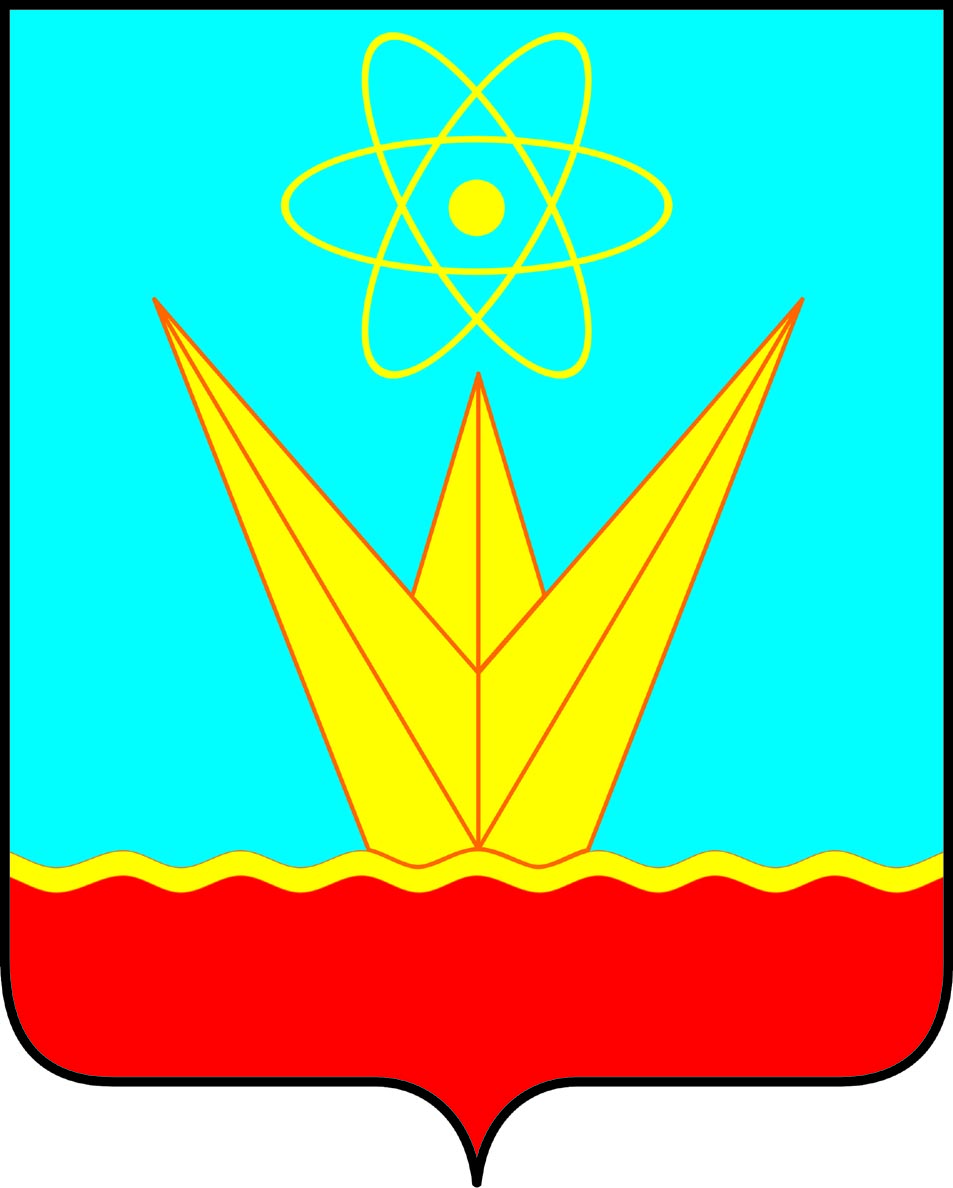 СОВЕТ ДЕПУТАТОВ ЗАТО ГОРОДА ЗЕЛЕНОГОРСКА  КРАСНОЯРСКОГО КРАЯПостоянная комиссия по социальной политике и делам молодежиул. Мира, д. 15,  г. Зеленогорск, Красноярский край, 663690Телефоны: (39169) 95-136, 95-142, факс (39169) 95-141e-mail: glava@admin.zelenogorsk.ruПовестка Дата:16.11.2017Время: 15:00					                               Место: ул. Мира 15, кабинет 412.Председатель постоянной комиссии
по социальной политике и делам молодежи				   В.А. Петров№п/пВремяВопросы повесткиДокладчикПриглашенные1234515:00Итоги летней оздоровительной кампанииРуководитель Управления образования Администрации ЗАТО г. ЗеленогорскаПарфенчикова ЛюдмилаВладимировнаЗаместитель главы Администрации ЗАТО г. Зеленогорска по вопросам социальной сферы Коваленко Лариса Васильевна15:15Об обеспечении новогодними подарками  в 2017г.Руководитель Управления образования Администрации ЗАТО г. Зеленогорска Парфенчикова Людмила ВладимировнаЗаместитель главы Администрации ЗАТО г. Зеленогорска по вопросам социальной сферы Коваленко Лариса ВасильевнаРуководитель Финансового управления Администрации ЗАТО г. Зеленогорска Малышева Наталья ГеннадьевнаРуководитель УСЗН Администрации ЗАТО г. Зеленогорска Стайнова Валентина Степановна15:45Об итогах подготовки к новому учебному году учреждений образования. Спорта. Культуры.Руководитель Управления образования Администрации ЗАТО г. Зеленогорска Парфенчикова Людмила ВладимировнаДиректор МКУ «Комитет по делам физической  культуры и спорта города Зеленогорска» Авдюков Алексей ВладимировичДиректор МКУ «Комитет по делам культуры и молодежной политики города Зеленогорска» Лезина Мария АлександровнаЗаместитель главы Администрации ЗАТО г. Зеленогорска по вопросам социальной сферы Коваленко Лариса Васильевна16:00Профилактика предупреждения травмоопасных участков дорог в городеПервый заместитель главы Администрации ЗАТО 
г. Зеленогорска Камнев Сергей ВладимировичДиректор МКУ «Комитет по делам физической  культуры и спорта 
г. Зеленогорска» Авдюков Алексей ВладимировичДиректор МБУ ДО  ЦО» Перспектива» Антонюк Светлана ВладимировнаДиректор МБУ ДО «ЦЭКиТ» Головина Ирина Геннадьевна16:30О банковском обслуживании жителей поселка Октябрьского,
поселка ОрловкаПредседатель постоянной комиссии по  социальной политике и делам молодежиПетров Виктор Андреевич17:00О снятии решений Совета депутатов ЗАТО 
г. Зеленогорска с контроляПредседатель постоянной комиссии по  социальной политике и делам молодежиПетров Виктор Андреевич